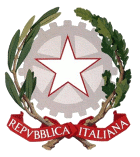 TRIBUNALE DI LUCCAEsecuzioni MobiliariN. ...............…............ / ..….......  R.G.E.                              Udienza di esecuzione del .................................................Dinanzi al Giudice dell’Esecuzione                                        nel procedimento di esecuzione promosso da …...................................................................................................................................................................contro ...………………………………………….………........................…………..……………….……... ………...con intervento di ..............…………………………………………….……………………..………………………..sono comparsi .......……………………………….............…………………………………....…………………….. ……....……………………………………….……...………………………......………………....…………..………………....……………………………………….……...………………………......………………....…………..………………....……………………………………….……...………………………......………………....…………..…………Il GIUDICE DELL’ESECUZIONE, visti gli atti, sentite le parti, visti gli artt. 541 e 542 c.p.c., distribuisce il ricavato della vendita, pari ad € .........…………………….....….......... oltre agli interessi maturati, in deposito sul conto corrente N.  .............………................. acceso presso la BANCA DEL MONTE DI LUCCA SPA - Agenzia San Concordio – Viale San Concordio n. 823, intestato alla “Esecuzione Mobiliare N. ...…...….................…....  Tribunale di Lucca”,nel modo seguente:€ ……………………………….. in favore di …………………………………………………………………€ ................……...……............ in favore di ...................................…... …………...……......................€ ................……...……............ in favore di ................………..…………… ……..................................€ ................……...……............ in favore di ................………..…………… ……..................................Liquidaa titolo di spese legali per la presente procedura esecutiva € …………………………. per rimborso spese vive ed € ……………………………… per compensi professionali, oltre C.A.P. ed I.V.A. come per legge.Ordina all’istituto di credito sopra citato lo svincolo della somma in argomento, al netto dell’imposta di bollo, in favore dei suddetti creditori e/o legali; le eventuali somme residue a titolo di interessi dovranno essere distribuite tra le suddette parti assegnatarie in proporzione ai rispettivi crediti;ordinal’estinzione del c/c aperto in favore della procedura al raggiungimento del saldo zero.L’ASSISTENTE GIUDIZIARIO                                                          IL GIUDICE DELL’ESECUZIONE